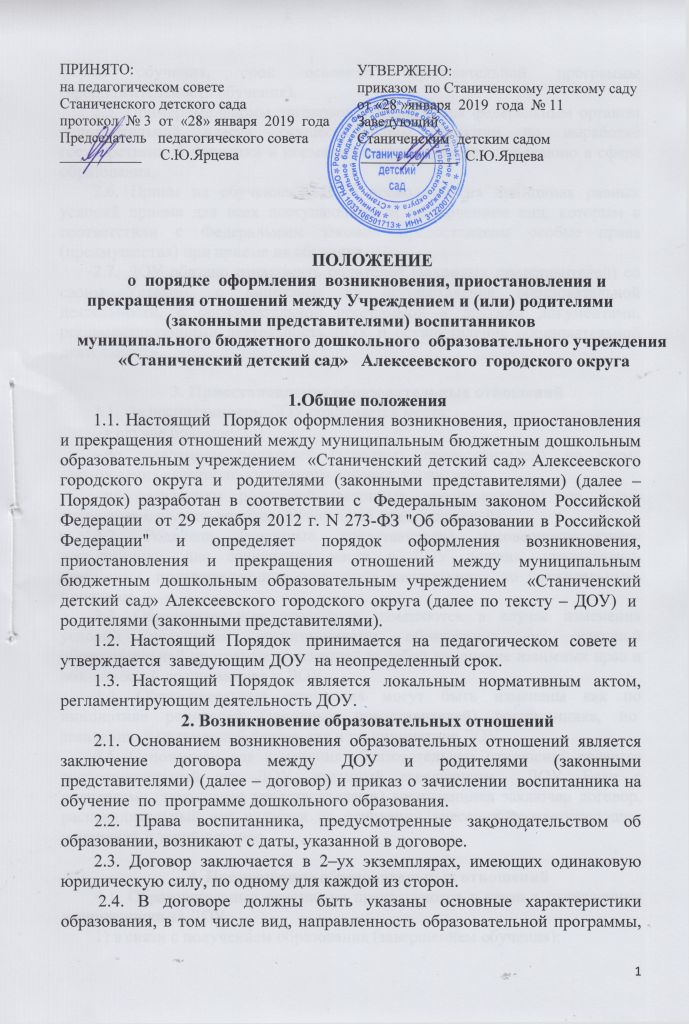 форма обучения, срок освоения образовательной программы (продолжительность обучения).2.5. Примерные формы договоров утверждаются федеральным органом исполнительной власти, осуществляющим функции по выработке государственной политики и нормативно-правовому регулированию в сфере образования.2.6. Прием на обучение в ДОУ проводится на принципах равных условий приема для всех поступающих, за исключением лиц, которым в соответствии с Федеральным законом предоставлены особые права (преимущества) при приеме на обучение.2.7. ДОУ обязано ознакомить родителей (законных представителей) со своим Уставом, с лицензией на осуществление образовательной деятельности, с образовательной программой и другими документами, регламентирующими деятельность ДОУ и осуществление образовательной деятельности.3. Приостановление образовательных отношений3.1.  За воспитанником ДОУ сохраняется место: в случае болезни;по заявлениям родителей (законных представителей)  на время прохождения санаторно-курортного лечения, карантина;по заявлениям родителей (законных представителей)  на время очередных отпусков родителей (законных представителей).3.2. Родители (законные представители) несовершеннолетнего воспитанника, для сохранения места в ДОУ должны предоставить документы, подтверждающие отсутствие воспитанника по уважительным  причинам.3.3. Образовательные отношения изменяются в случае изменения условий получения воспитанниками образования по основной образовательной программе, повлекшей за собой изменение взаимных прав и обязанностей воспитанника и ДОУ.3.4. Образовательные отношения могут быть изменены как по инициативе родителей (законных представителей) воспитанника, по  заявлению в письменной форме, так и по инициативе ДОУ.3.5. Основанием для изменения образовательных отношений является распорядительный акт ДОУ, изданный заведующим ДОУ. Если с родителями (законными представителями) воспитанника заключен договор, распорядительный акт издается на основании внесения соответствующих изменений в такой договор.4. Прекращение образовательных отношений4.1. Образовательные отношения прекращаются в связи с отчислением воспитанника из ДОУ:1) в связи с получением образования (завершением обучения);2) досрочно,  в следующих случаях:1) по инициативе обучающегося или родителей (законных представителей) несовершеннолетнего обучающегося, в том числе в случае перевода обучающегося для продолжения освоения образовательной программы в другую организацию, осуществляющую образовательную деятельность;2) по обстоятельствам, не зависящим от воли обучающегося или родителей (законных представителей) несовершеннолетнего обучающегося и организации, осуществляющей образовательную деятельность, в том числе в случае ликвидации организации, осуществляющей образовательную деятельность.4.2.. Досрочное прекращение образовательных отношений по инициативе обучающегося или родителей (законных представителей) несовершеннолетнего обучающегося не влечет за собой возникновение каких-либо дополнительных, в том числе материальных, обязательств указанного обучающегося перед организацией, осуществляющей образовательную деятельность.4. Основанием для прекращения образовательных отношений является распорядительный акт организации, осуществляющей образовательную деятельность, об отчислении обучающегося из этой организации. Права и обязанности обучающегося, предусмотренные законодательством об образовании и локальными нормативными актами организации, осуществляющей образовательную деятельность, прекращаются с даты его отчисления из организации, осуществляющей образовательную деятельность.5. При досрочном прекращении образовательных отношений организация, осуществляющая образовательную деятельность, в трехдневный срок после издания распорядительного акта об отчислении обучающегося выдает лицу, отчисленному из этой организации, справку об обучении по образцу, самостоятельно устанавливаемому ДОУ (Приложение 1).Приложение 1СПРАВКА Дана ______________________________________, в том, что он(а) действительно                                 (Ф.И. ребёнка)проходил (а) обучение  в муниципальном бюджетном дошкольном образовательном  учреждении «Станиченский детский сад» Алексеевского  городского округа  по программе дошкольного образования  в соответствии с образовательной программой ДОУ в разновозрастной группе ________ -летнего возраста. Заведующий Станиченским  детским  садом    _________Ярцева С.Ю. 